 воспитатель: Хунзи Л.И.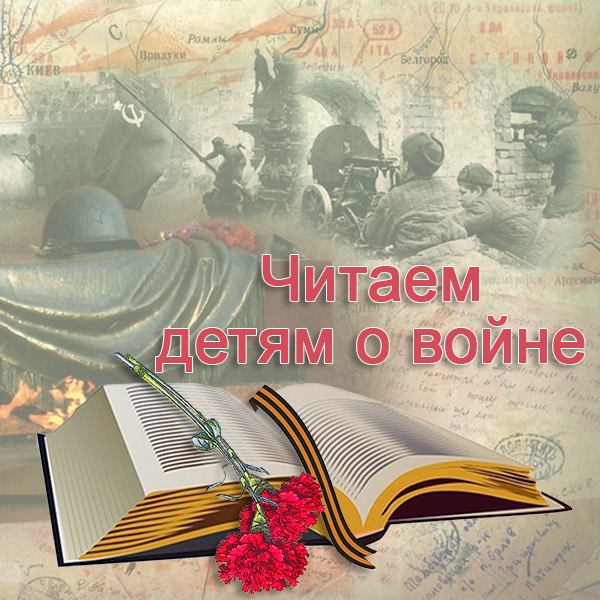 Память о прошедшей войне мы  храним в наших сердцах! И, конечно, все что знаем о ней, мы должны передать нашим детям. Маленькие граждане нашей страны должны знать ее героические страницы и гордиться своей Родиной и своим народом.  Но времени, выделенного в детском саду для совместной деятельности с детьми на данную тему явно недостаточно. И очень хочется пожелать родителям ознакомить  ребят с замечательными книгами о Великой Отечественной войне.Книги детям о Великой Отечественной войне:- С.П.Алексеев. Рассказы из истории Великой Отечественной войны. Книга посвящена трем главным сражениям Великой Отечественной войны. О том, как развивалась грандиозная битва у стен Москвы, о героизме советских людей, вставших на защиту столицы - "Рассказы о великой Московской битве"; о смертельной схватке с врагом за Сталинград, где была окружена и разгромлена 330-тысячная армия гитлеровцев. - "Рассказы о великом сражении на берегах Волги"; третью часть книги составили "Рассказы о Берлинском сражении; штурме Берлина и полной нашей победе".- С.М. Георгиевская С. Галина мама. Эта небольшая повесть написана для малышей, для дошкольников, но рассказывается в ней не о пустяках, а о воинской доблести. Она невелика - в ней всего несколько страничек, и тем не менее это настоящая повесть с двумя пересекающимися сюжетными линиями. Одна линия мамина: молодая женщина, чертежница, оставив в эвакуации, в Куйбышеве, маленькую дочку Галю с бабушкой, добровольно уходит в армию. Ее направляют на дальний Север, и там она получает приказ быть связисткой при штабе флота. Однажды со срочным пакетом ее посылают в боевую охрану Рыбачьего полуострова. В тундре под ней убили лошадь, ее ранили, в довершение всего она отморозила руки, и все же пакет был доставлен по назначению. Другая линия Галина. Сначала рассказано о том, как Галя дружила со своей молодой, веселой мамой, как им весело было вместе в красивом городе Куйбышеве. Потом Галино горе: поезд увез маму на войну. После ранения маму отправили в госпиталь, в Москву, Галя и бабушка тоже приехали туда, чтобы ухаживать за мамой. Отмороженные руки не слушались маму - и Галя кормила ее с ложечки. Когда Галина мама выписалась из госпиталя, ее вызвали в наградной отдел и наградили орденом Отечественной войны. Мамины руки, висящие на перевязи, еще не могли принять награду - и военный вручил коробочку с маминым орденом Гале.-Ю.П.Герман. Вот как это было.Повесть написана от имени маленького героя Мишки. Автор показал войну, блокаду в детском восприятии - в произведении нет ни одного слова, которое выходило бы за границы Мишкиного понимания. Однако, при всей непритязательности повествования, в кульминационных главах повести чувствуется подлинный драматизм.- В.Ю. Драгунский Арбузный переулок. (в кн. "Денискины рассказы").
Отец рассказывает Дениске о своем голодном военном детстве.- А.М. Жариков. Смелые ребята. Максим в отряде.
- Юнбат Иванов. Мальчик Витя живет в блокадном Ленинграде. Он отлично знает, что такое голод, холод, бомбежки. Отец, приехавший навестить семью, решает взять тяжело больного мальчика с собой на батарею...- Л.Кассиль. Рассказ об отсутствующем. Это одно из самых первых произведений советской литературы, запечатлевших подвиг юного героя Великой Отечественной войны, отдавшего свою жизнь для спасения жизни других людей. Рассказ написан на основе настоящего события, о котором говорилось в письме, присланном в Радиокомитет. Лев Кассиль работал тогда на радио и, прочитав это письмо, сразу написал рассказ, который вскоре был передан в эфир и вошел в сборники рассказов писателя "Есть такие люди", "Обыкновенные ребята" и др.
У классной доски.-В маленькую деревенскую школу приходят фашисты и требуют от ребят показать им расположение партизанского отряда… Обыкновенные ребята. Сборник рассказов, выпущенный в годы войны. О повседневном героизме не только взрослых, но и детей.
Твои защитники. Сборник маленьких рассказов об армии и войне, написанных в 1942 г.
Отметки Риммы Лебедевой. Поучительный рассказ о школьной учебе эвакуированной девочки.-В.А.Осеева.Андрейка. О семилетнем Андрейке, помогающем матери в тяжелые военные годы и старающемся заменить ушедшего на фронт старшего брата.
Три сына. Маленькая зарисовка о войне и победе.- К.Г. Паустовский. Стальное колечко. Сказка о девочке и волшебном колечке, которое подарил ей боец.- Ходза Н. Надо спасать детей! Детей увозят в тыл. (в кн. "Дорога жизни".)Рассказы о легендарной Дороге жизни в блокадном Ленинграде.- Шишов А. Лесная девочка.Из книжки ребята узнают о судьбе маленькой девочки Тани, внучки старого партизана, в годы Великой Отечественной войны.- Яковлев Ю. Как Сережа на войну ходил.Пронзительная сказка о мальчике Сереже, который хотел увидеть войну собственными глазами. И повел его по военной дороге ни кто иной, как родной дедушка... погибший в неравном бою. Нелегкий это был поход – ведь война не прогулка, а тяжелый труд, опасности, бессонные ночи и бесконечная усталость. Сережа понял это почти сразу же и очень хотел вернуться домой. Но дедушка не отпустил его: «Сам захотел узнать, что такое война, теперь терпи». Многое увидел мальчик на войне: обстрел наших солдат фашистским самолетом, бойцов, идущих в разведку, подвиг деда, когда тот остановил вражеский танк. Он научился носить солдатское обмундирование, рыть окопы. Он научился терпению, товариществу, взаимовыручке. С войны Сережа вернулся один, но это был уже совсем другой человек, в груди которого билось сердце погибшего деда и значит - сердце, способное в любой момент остановить врага.